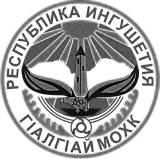 ГОРОДСКОЙ СОВЕТ МУНИЦИПАЛЬНОГО ОБРАЗОВАНИЯ «ГОРОДСКОЙ ОКРУГ ГОРОД МАЛГОБЕК»РЕШЕНИЕ«14» сентября 2013г.                                                                    № 42О внесении изменений в Решение от 25 октября 2012 г. № 79 «Об утверждении Правил размещения объектов розничной торговли в общественных местах и розничной торговли с рук на территории муниципального образования «Городской округ город Малгобек»В соответствии с Федеральными законами №131-ФЗ от 09.10.2003 «Об общих принципах организации местного самоуправления в Российской Федерации», Федеральный закон от 30 декабря 2006 г. N 271-ФЗ "О розничных рынках и о внесении изменений в Трудовой кодекс Российской Федерации", Закон Республики Ингушетия от 20 ноября 2007 г. N 42-РЗ "Об организации розничных рынков на территории Республики Ингушетия", Уставом МО «Городской округ город Малгобек», экспертизой отдела по взаимодействию с органами местного самоуправления Администрации Главы Республики Ингушетия от 4.09.2013 г. за № МГ-2332 Городской Совет МО «Городской округ город Малгобек» РЕШИЛ:Внести следующие изменения и дополнения  в Правила размещения объектов розничной торговли в общественных местах и розничной торговли с рук на территории муниципального образования «Городской округ город Малгобек» утвержденное Решением от 25 октября 2012 г. № 79:В пунктах 2.10. и 3.2. слова «управление экономики и развития потребительского рынка» заменить на «отделом экономики и прогнозирования»;В пункте 4.1. слова «Закон Российской Федерации "О защите прав потребителей"» заменить на «Закон Российской Федерации от 07.02.1992 г. № 2300-1 "О защите прав потребителей"»;В пункте 4.2. слова «Закон "О защите прав потребителей"» заменить на «Закон Российской Федерации от 07.02.1992 г. № 2300-1 "О защите прав потребителей"»;В пункте 2.7. слова «ООО» заменить на «МО».Опубликовать (обнародовать) настоящее Решение  в газете «Вести Малгобека» и разместить на официальном сайте МО «Городской округ город Малгобек».Контроль исполнения настоящего Решения оставляю за собой.Председатель                                                            Ш. С. Мамилов